AUTODICHIARAZIONE COVID – 19 (ai sensi D.P.R. 28 dicembre 2000, n. 445)Valida per Minori e Accompagnatori all’interno del Centro Sporting ClubIl sottoscritto (Cognome Nome) 	Nato a  	Il 	/ 	/ 	       Residente in  CITTA’ 	PROVINCIA______INDIRIZZO 	__________________________________________N. ____CAP 	_________TELEFONO 	e-mail  	CONSAPEVOLE DELLE SANZIONI PENALI PER IL RILASCIO DI DICHIARAZIONI MENDACI (1)    anche nella sua qualità di genitore o tutore del/i minore/i indicato/i qui di seguito (2)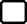 DICHIARA QUANTO SEGUE:     di non essere attualmente affetto (e che ogni minore non è attualmente affetto) da COVID-19 e di non essere stato sottoposto (e che ogni minore non è sottoposto) a periodo di quarantena obbligatoria negli ultimi 14 gg;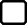      di non essere affetto attualmente (e che ogni minore non è attualmente affetto) da patologia febbrile con temperatura pari o superiore a 37,5° C;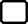      di non accusare al momento, (e che ogni minore non accusa al momento) tosse insistente, difficoltà respiratoria, raffreddore, mal di gola, cefalea, forte astenia (stanchezza), diminuzione o perdita di olfatto/gusto, diarrea;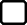      di non aver avuto contatti stretti (e che ogni minore non ha avuto contatti stretti) con persona affetta da COVID-19 nelle 48 ore precedenti la comparsa dei sintomi;     di non aver avuto contatti stretti (e che ogni minore non ha avuto contatti stretti) con una persona affetta da COVID- 19 negli ultimi 14 giorni;Il sottoscritto inoltre si impegna di comunicare l’eventuale comparsa dei sintomi sopra riportati all’autorità sanitaria locale (ASL territoriale di competenza/ Numero di Emergenza Medica Nazionale 115 / Numero Verde per emergenza Covid-19 della Regione di domicilio). Informativa sul trattamento dei dati personali ai sensi dell’art. 13 del Regolamento UE 2016/679Gentile Signora/e, in relazione all’emergenza sanitaria da COVID-19, ai sensi della normativa di settore così come previsto dalle principali disposizioni adottate in relazione allo stato di emergenza, Sporting Club è tenuta a richiedere le informazioni presenti nell’autodichiarazione allo scopo di contrastare e contenere il diffondersi del virus COVID-19 sull'intero territorio nazionale. I dati trattati non saranno oggetto di diffusione a terzi, ma potranno essere comunicati alle autorità sanitarie e di pubblica sicurezza competenti. Il Titolare del trattamento è Sporting Club Borgonuovo – Società Sportiva Dilettantistica a r.l. p.iva 05718920480 con sede in Via Ilaria Alpi 1, 50038 – Il Titolare del trattamento conserverà i dati personali raccolti per un arco di tempo non superiore rispetto a quello necessario per il conseguimento delle finalità per i quali sono raccolti e trattati. Pertanto, i Suoi dati personali potrebbero essere trattati fino al termine dello stato d’emergenza.       La presente autodichiarazione è valida anche per tutte le Società che operano all’interno di Sporting Club.Luogo e data ___________________________________________		Firma _________________________________(cognome)(nome)(nato/a in)(il)(rapp. parentela con il dich.)(cognome)(nome)(nato/a in)(il)(rapp. parentela con il dich.)(cognome)(nome)(nato/a in)(il)(rapp. parentela con il dich.)